REQUERIMENTO Nº 28/2019Requer Voto de Pesar pelo falecimento do Sr. Aparecido Mariano, ocorrido recentemente. Senhor Presidente, Nos termos do Art. 102, Inciso IV, do Regimento Interno desta Casa de Leis, requeiro a Vossa Excelência que se digne a registrar nos Anais desta Casa de Leis voto de profundo pesar pelo falecimento do Sr. Aparecido Mariano, no último dia 07 de janeiro. Requeiro, ainda, que desta manifestação seja dada ciência aos seus familiares, encaminhando cópia do presente à Rua Nicarágua, 241, Vila Sartori.Justificativa:Tinha 86 anos, vindo a falecer no dia 07de janeiro do corrente. Era filho de Sebastião Mariano e Sebastiana Francisca de Jesus. Deixa inconsoláveis os filhos Fabiana, Adriani, Janaina, Fernando, Israel, Vera Lucia, José Claudio. (Jair, Cleusa e Silvia Regina sempre presentes em seu coração), além de parentes e amigos.Benquisto por todos os familiares e amigos, seu passamento causou grande consternação e saudades; todavia, sua memória há de ser cultuada por todos que em vida o amaram.Que Deus esteja presente nesse momento de separação e dor, para lhes dar força e consolo.É, pois, este o Voto, através da Câmara de Vereadores, em homenagem póstuma e em sinal de solidariedade.Plenário “Dr. Tancredo Neves”, em 08 de janeiro de 2.019. Gustavo Bagnoli-vereador-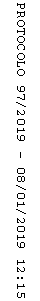 